GOSPEL OF JOHN: John 13:36-38Thinking back on this week’s sermon, was there anything you heard for the first time or that caught your attention, challenged, or confused you?What is the danger of a faith based on emotion? What is the benefit?What risks are there specifically in evangelizing based on emotion?In what ways have you found your commitment to follow Christ to be easy and/or hard to live out?Read the other Gospel accounts of this exchange in Luke 22, Matthew 26, and Mark 14. How do these accounts change or add to the way you read our passage in John?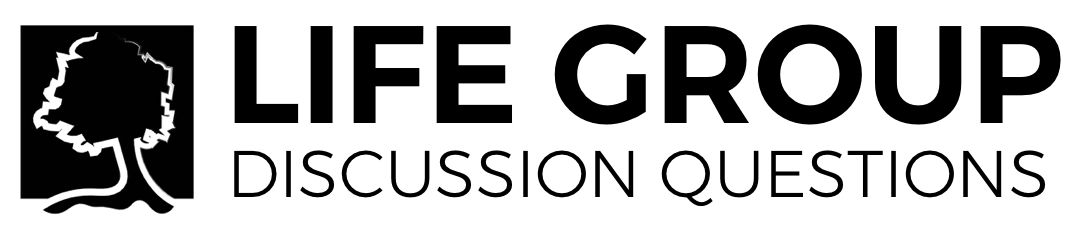 Where do you see today’s culture challenging our faith in ways that will make it tempting to deny our commitment to Jesus?Are there ways to deny Christ without using words? Explain.What lessons about this passage can we impart into our earthly relationships, such as those with our spouses, children, friends, etc.?Knowing that in our own strength we all have the capacity to deny our faith in Christ, how can we proactively guard against it?